Instructions:Fill in company & contact information in the top 2 boxesDescribe one or more capabilities in the subsequent boxesTranscribe the title of your capability onto the Customer Matching Matrix (excel file)Send both documents to chris.gane@dcpm.co.uk and bill.peterson@trade.gov.uk 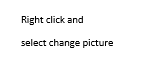 Insert your company logo abovePut your company name hereContact:  Email: Cell:Website:Insert your company logo abovePut your company name hereContact:  Email: Cell:Website:Put the title of your technology, product or service hereMax 120 words to describe your technology, product or service you’re offering. Don’t describe your company, the website link will do that. Add a picture to highlight your capability ->Describe what differentiates your product or service in the marketplace – be specific with values eg X% lighter, Y mW less power, Z times faster etcWhat is unique about this capability, what are you doing differently to your competitors and why is that relevant to the customer’s requirement?Be specific about anything innovative/disruptive about your capability that would enhance the current or next generation of the customer’s productsAre you planning or in progress with a product improvement programme, what benefit will it bring compared to the competition?Everyone thinks they are “world class”, “market leading” etc so be specific about your USP and how you can make the customer more competitive.  Try and quantify every claim. Make the reader’s job easy so you get invited to discuss your proposition furtherPut the title of your technology, product or service hereMax 120 words to describe your technology, product or service you’re offering. Don’t describe your company, the website link will do that. Add a picture to highlight your capability ->Describe what differentiates your product or service in the marketplace – be specific with values eg X% lighter, Y mW less power, Z times faster etcWhat is unique about this capability, what are you doing differently to your competitors and why is that relevant to the customer’s requirement?Be specific about anything innovative/disruptive about your capability that would enhance the current or next generation of the customer’s productsAre you planning or in progress with a product improvement programme, what benefit will it bring compared to the competition?Everyone thinks they are “world class”, “market leading” etc so be specific about your USP and how you can make the customer more competitive.  Try and quantify every claim. Make the reader’s job easy so you get invited to discuss your proposition furtherSecond Capability if applicableYou may add additional descriptions if you have more than one capability that matches the customer requirements.Second Capability if applicableYou may add additional descriptions if you have more than one capability that matches the customer requirements.